Câmara Municipal de Sorocaba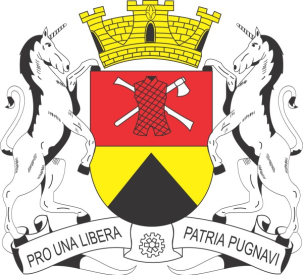                            GABINETE DO VEREADOR FAUSTO PERESPROJETO DE LEI Nº Dispõe sobre denominação de “ALAOR LÊ MACHADO” a uma Rua de nossa cidade e dá outras providências.A Câmara Municipal de Sorocaba decreta:Art. 1º Fica denominada “ALAOR LÊ MACHADO” a uma Rua 08, com início na Rua 03 e término em CUL DE SAC, localizada no Jardim Pampulha, nesta cidade.                                  Art. 2º As placas indicativas conterão o nome “ALAOR LÊ MACHADO”:Art. 3º As despesas com a execução da presente Lei correrão por conta das verbas próprias consignadas no orçamento.Art. 4º Esta Lei entra em vigor na data de sua publicação.S/S., 07 de julho de 2022.Fausto PeresVereadorJustificativa:ALAOR LÉ MACHADO, nasceu em Campinas, em 09 de abril de 1942, foi filho de Alaor Silveira Machado, garçom de restaurantes da cidade, e de Maria Lé Machado, dona de casa.Durante sua infância e começo de juventude, estudou na escola Rio Branco,  antiga escola alemã de Campinas, onde terminou o primário. Logo após, foi para Escola Técnica de Comércio da Academia São Luís na qual terminou o ginásio. Aos 14 anos de idade, seu pai conseguiu um trabalho nas Lojas Reunidas de Calçados (conhecida como Baby Calçados) e foi ali que começou sua história no comércio. De responsável pela lavagem dos banheiros, passou a construir memórias em cada pessoa que cruzou seu caminho. Com dura dedicação e muito trabalho, cresceu e passou de estoquista a vendedor e, logo mais, se tornou subgerente.Ainda morando em Campinas, conheceu sua esposa, Irene Santos Machado, e juntos tiveram três filhos: Cristina, Rosana e Alex. Em 1977, quando surgiu uma oportunidade de trabalho em Sorocaba, é transferido para a cidade e se torna gerente em uma filial da Baby Calçado com esposa e filhos pequenos, fez daqui seu lar.Adotou Sorocaba como sua cidade do coração, construindo sua casa própria, criando seus filhos e vendo sua família florescer com seus netos Lucas e Thiago, suas eternas paixões.Durante todos esses anos, acompanhou o crescimento da cidade e do comércio de Sorocaba e enraizou laços fortes de amizade e de trabalho.Ao longo dos anos, como era uma pessoa comunicativa, alegre e com coração enorme, ajudou muitos e, assim, se tornou conhecido entre as pessoas que trabalhavam no comércio. Depois de anos de trabalho comercial na cidade, decidiu participar intensamente do Sindicato dos Empregados do Comércio de Sorocaba e, para isso, lhe foi designado o cargo de diretor de patrimônio. Após 42 anos trabalhando na mesma e conhecida: Baby Calçados se aposentou, contudo, ao sair da empresa, foi homenageado pelo seu trabalho e dedicação com um carro zero Km da empresa. Uma mostra inigualável que não se dedica a qualquer funcionário, até porque Alaor não era qualquer pessoa.Mesmo depois de aposentado, continuou uma pessoa muito ativa e não conseguiu deixar sua paixão pelo comércio. Pelos próximos 13 anos,  se manteve no Sindicato dos Empregados do Comércio de Sorocaba.Sua vida toda foi dedicada a sua família e ao trabalho. Foi uma pessoa maravilhosa que lutou bravamente pela vida durante 04 longos anos até o final de sua trajetória. Mesmo doente, nunca deixou de ser atencioso,  carinhoso e risonho com sua esposa, filhos e netos. Era ele próprio, a verdadeira felicidade.Em 8 de março de 2022, Alaor se despede de seus amigos e familiares com uma história de enorme luta e garra em todos os lugares que pertenceu.S/S., 07 de julho de 2022Fausto PeresVereador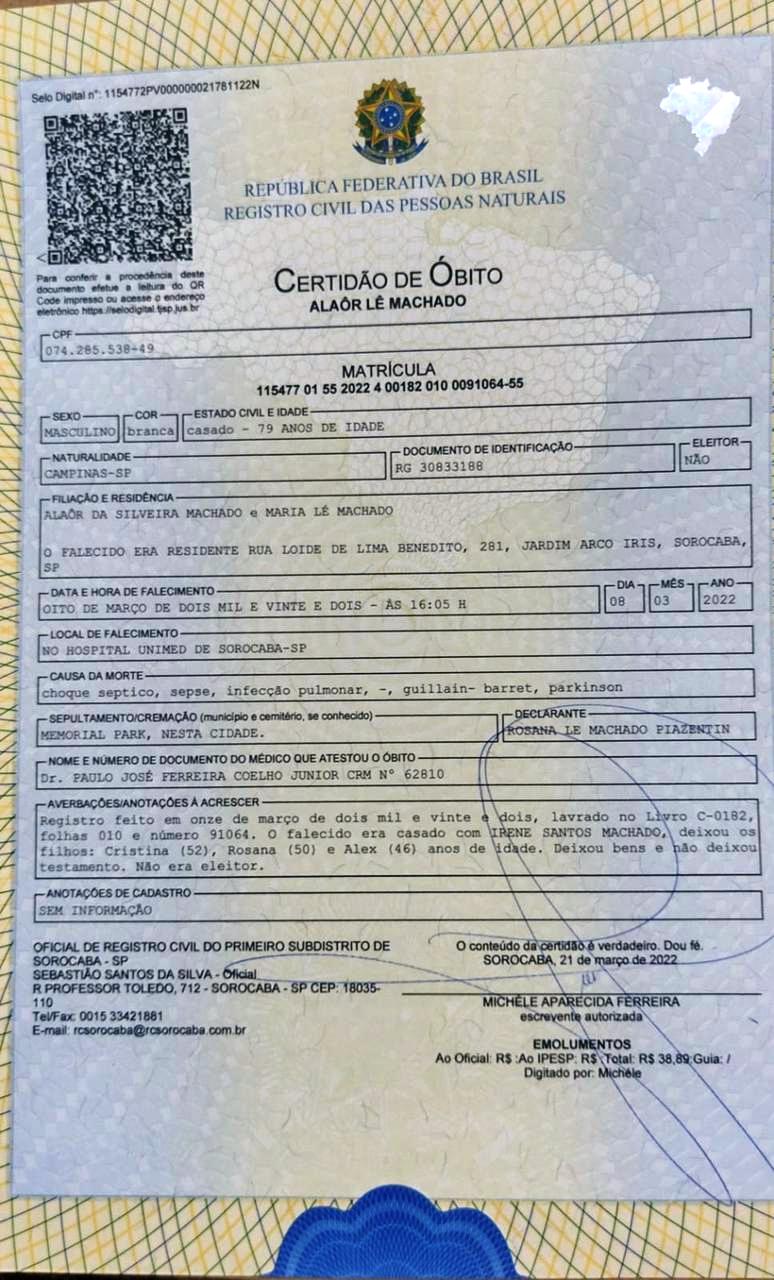 